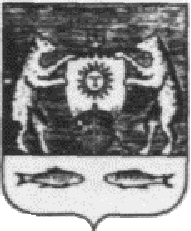 Российская ФедерацияНовгородская область Новгородский районАДМИНИСТРАЦИЯ БОРКОВСКОГО СЕЛЬСКОГО ПОСЕЛЕНИЯП О С Т А Н О В Л Е Н И Еот 17.11.2017 № 178д. БоркиОб утверждении Порядка представления, рассмотрения и оценки предложений граждан, организаций на включение территорий в адресный перечень территорий общего пользования Борковского сельского поселения, на которых планируется благоустройство, в рамках реализации муниципальной программы «Формирование современной городской среды на территории Борковского сельского поселения»В соответствии с Федеральным законом от 6 октября 2003 года N 131-ФЗ «Об общих принципах организации местного самоуправления в Российской Федерации», в целях реализации муниципальных программ, направленных на формирование современной городской среды Борковского сельского поселения ПОСТАНОВЛЯЮ:1. Утвердить прилагаемый Порядок представления, рассмотрения и оценки предложений граждан, организаций на включение территорий в адресный перечень территорий общего пользования Борковского сельского поселения, на которых планируется благоустройство, в рамках реализации муниципальной программы «Формирование современной городской среды на территории Борковского сельского поселения».2. Опубликовать настоящее постановление в муниципальной газете «Борковский вестник» и разместить на официальном сайте Администрации Борковского сельского поселения в информационно-телекоммуникационной сети «Интернет» по адресу: http://borkiadm.ru.Глава Администрации Борковского сельского поселения                                                  С.Г. ИвановаУтвержден постановлением Администрации Борковского  сельского поселения от 17.11.2017 №178 Порядок представления, рассмотрения и оценки предложений граждан, организаций на включение территорий в адресный перечень территорий общего пользования Борковского сельского поселения, на которых планируется благоустройство, в рамках реализации муниципальной программы «Формирование современной городской среды на территории Борковского сельского поселения»1. Общие положения1.1. Настоящий Порядок определяет процедуру общественного обсуждения на включение территорий в адресный перечень территорий общего пользования Борковского сельского поселения, на которых планируется благоустройство, в рамках реализации муниципальной «Формирование современной городской среды на территории Борковского сельского поселения».1.2. Под территорией общего пользования Борковского сельского поселения (далее - территория общего пользования) понимается территория соответствующего функционального назначения, которой беспрепятственно пользуется неограниченный круг лиц, в том числе проезды, центральные улицы, площади, скверы, парки, бульвары, пешеходные зоны и т.д.1.3. Адресный перечень территорий общего пользования, на которых планируется благоустройство в текущем году (далее - адресный перечень), формируется отдельно на каждый год из числа представленных заинтересованными лицами предложений и отобранных с учетом результатов общественного обсуждения, проведенного в соответствии с Положением о проведении общественного обсуждения проектов муниципальных программ, направленных на формирование современной городской среды Борковского сельского поселения.1.4. Заинтересованными лицами на включение в адресный перечень выступают физические, юридические лица, органы местного самоуправления Борковского сельского поселения (далее - заявители).1.5. Уведомление, предусматривающее срок приема предложений на включение в адресный перечень, адрес для направления предложений и контактные данные лиц, ответственных за прием предложений, подлежат размещению на официальном сайте Администрации Борковского сельского поселения в сети Интернет.1.6. Отбор предложений на включение в адресный перечень осуществляется общественной комиссией по контролю и координации реализации муниципальных программ, направленных на формирование современной городской среды Борковского сельского поселения (далее - комиссия).1.7. Комиссия осуществляет:рассмотрение предложений;принятие решений о включении или об отказе во включении территории общего пользования в адресный перечень по основаниям, установленным настоящим Порядком;оценку предложений;формирование адресного перечня территорий общего пользования.1.8. Поступившее предложение подлежит отклонению и заявителю направляется письменный отказ о невозможности рассмотрения предложения (в случае если предложение направлено после окончания срока приема предложений).1.9. По результатам оценки предложений комиссией утверждается протокол оценки (ранжирования) заявок заявителей на включение территорий общего пользования в адресный перечень (далее - протокол).2. Условия включения территорий общего пользованияв адресный перечень2.1. Предложения на включение территорий общего пользования в адресный перечень для организации благоустройства, представленные заявителем, должны отвечать следующим критериям:соответствие территории градостроительной документации в части ее функционального зонирования;возможность реализации проекта благоустройства в полном объеме в текущем году.2.2. Заявитель в предложении для включения территории общего пользования в адресный перечень указывает:местоположение, перечень работ, предлагаемых к выполнению на территории общего пользования;информацию по размещению на территории общего пользования видов оборудования, иных материальных объектов и образцов элементов благоустройства;информацию, материалы, содержащие визуальное изображение предлагаемого благоустройства (фото-, видеоматериалы, рисунки и т.д.);проблемы, на решение которых направлены мероприятия по благоустройству территории общего пользования.Предложения и прилагаемые к ним материалы (далее - заявка) подаются заявителем в Администрацию Борковского сельского поселения.3. Рассмотрение и оценка заявок для включения территорииобщего пользования в адресный перечень3.1. Комиссия для включения территории общего пользования в адресный перечень:руководствуется при рассмотрении заявок критериями включения территории общего пользования в адресный перечень, установленными пунктом 2.1 настоящего Порядка;определяет количество территорий общего пользования, включаемых в муниципальную программу «Формирование городской среды на территории Борковского  сельского поселения» на текущий год, исходя из планируемого объема средств из областного бюджета и бюджета Борковского сельского поселения на текущий финансовый год с учетом даты подачи заявки.3.2. Оценка заявок для включения в адресный перечень территорий общего пользования осуществляется комиссией в соответствии с критериями, указанными в пункте 2.1 настоящего Порядка, а также с учетом результатов общественного обсуждения предложений по проекту муниципальной программы.3.3. Решение о включении в адресный перечень и ранжировании территорий общего пользования принимается в течение пяти дней после дня окончания срока приема заявок.Сформированный список территорий общего пользования для их включения в адресный перечень комиссия направляет в Администрацию Борковского сельского поселения (далее – Администрация поселения).3.4. Администрация поселения в течение пяти рабочих дней со дня получения списка территорий общего пользования для их включения в адресный перечень:определяют объемы и стоимость, подлежащие выполнению работ по благоустройству, составляют соответствующие дефектные ведомости и сметы с выездом на месторасположение территории общего пользования;формируют список территорий общего пользования для их включения в адресный перечень с учетом объемов и стоимости видов работ на территориях, подлежащих благоустройству, согласованных комиссией;направляют список территорий общего пользования для их включения в адресный перечень территорий общего пользования в комиссию для подготовки протокола.3.5. Протокол подлежит размещению на официальном сайте Администрации Борковского  сельского поселения в сети Интернет в течение трех дней со дня его подписания и утверждения.Протокол составляется в 2 экземплярах, один из которых остается в комиссии, второй экземпляр направляется в Администрацию Борковского сельского поселения, которая является ответственным исполнителем муниципальной программы «Формирование городской среды на территории Борковского сельского поселения».